Name________________________________________________________________                      Five-Star HomeworkInstructions:  Choose any combination of activities below to earn 5 stars.  The learning opportunities below are grouped according to level of challenge.  More stars are awarded to the more challenging activities. It is okay to go above and beyond to earn more stars!Color in the stars of the chosen activities. Attach this cover sheet to the completed assignments. ***Due Date: Thursday, November 3.  Please attach this page to the top of your homework.  *Have to*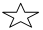 If you have not learned all 200 first grade sight words, practice your sight words each day. If you are working on vocabulary, practice your definitions.Read a non-fiction book to a parent. Write the main topic and 3 key details about your topic. Draw a picture to help explain the details.How are sounds made? Research how a sound is made and how it travels. Then create your own musical instrument using materials you find at home. Bring your instrument to school and be ready to explain how the sound is made. *Hint: Make sure to include the word vibration in your explanation! Last Chance Solve the following word problems. Make sure to draw a picture and write an equation or use a part-part-whole chart: 1. There are 10 apples in the basket. 4 apples are red and the rest are yellow. How many apples are yellow?2. 10 children were playing outside. 6 were jumping rope and the rest were playing tag. How many children were playing tag?Read a non-fiction book with a parent. Be a good reader of non-fiction by:Looking at the table of contents;Looking at the pictures, charts, and graphs;Looking at the headings;Reading some and then thinking  about what you read;Asking yourself questions;Making predictions and connections.Add your book to your reading log.*Have to*Practice blending the attached phonics words (sounding them out), grouping the words that rhyme together, and spelling these words at home. This week all of our words have a LONG I sound spelled with a final, silent e. To extend your thinking, try to create new words that follow this phonics pattern. Read a fiction book to a parent. Use your retelling bookmark to retell the characters, setting, and sequenced events. Try to do this without looking in the book! Add your book to your reading log.Play the counting back game with a parent. Have your parent say a number less than 20. Then practice counting back to zero from that number. Practice this often to help improve your counting back strategy when subtracting! Solve the following missing addend problems.5+___=104+___=10___+7=106+___=10___+3=83+___=75+___=9